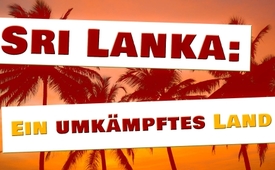 Sri Lanka: Ein umkämpftes Land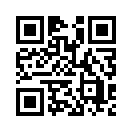 Sri Lanka – ein kleines und armes Land an strategischen Seewegen, weshalb es von der westlichen Welt und China umkämpft wird, die ihren Einfluss in Sri Lanka ausüben möchten. Hängen die gesteuerten Machtkämpfe und die Terroranschläge vom 21.04.2019, wo 253 Menschen starben, damit zusammen?Obwohl Sri Lanka nur ein kleines und armes Land ist, ist es seit vielen Jahren von den Weltmächten der westlichen Welt und China sehr umkämpft. Aufgrund seiner Lage an strategischen Seewegen hat China in Colombo und Hambantota Seehäfen, welche vor allem für militärische Zwecke von Bedeutung sind. Doch auch die westliche Welt und Indien sind bestrebt, ihren Einfluss auf Sri Lanka auszuüben. In der Politik führte dies im letzten Jahr (2018) zu heftigen Konflikten: Sri Lankas Premierminister Ranil Wickremesinghe, der mit dem Westen und Indien kooperierte, wurde im Oktober 2018 aufgrund eines vermuteten Mordkomplotts gegen den Präsidenten Sri Lankas von diesem entlassen. Im Dezember 2018 wurde er jedoch auf Druck von Seiten der USA, Europas und Indiens wieder in sein altes Amt eingesetzt. Zur Wiedereinsetzung von Wickremesinghe wurden auch finanzielle Druckmittel wie z.B. das Aussetzen einer Kreditrate angewendet. Welche Machenschaften sind noch denkbar, um in einem Land seinen Einfluss auszubauen und es in noch größere Abhängigkeit zu bringen? Könnten auch die Terroranschläge vom 21.4.2019, wo es eine Serie von Bombenanschlägen in drei Kirchen und drei Hotels durch Selbstmordattentäter gab, bei denen über 253 Menschen ums Leben kamen - mit diesen Machtkämpfen in Verbindung stehen?von mkr.Quellen:https://www.wsws.org/de/articles/2018/12/18/srla-d18.html
https://www.irishtimes.com/news/world/africa/sri-lankan-president-sacks-prime-minister-over-assassination-plot-1.3679009Das könnte Sie auch interessieren:#SriLanka - www.kla.tv/SriLankaKla.TV – Die anderen Nachrichten ... frei – unabhängig – unzensiert ...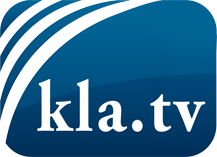 was die Medien nicht verschweigen sollten ...wenig Gehörtes vom Volk, für das Volk ...tägliche News ab 19:45 Uhr auf www.kla.tvDranbleiben lohnt sich!Kostenloses Abonnement mit wöchentlichen News per E-Mail erhalten Sie unter: www.kla.tv/aboSicherheitshinweis:Gegenstimmen werden leider immer weiter zensiert und unterdrückt. Solange wir nicht gemäß den Interessen und Ideologien der Systempresse berichten, müssen wir jederzeit damit rechnen, dass Vorwände gesucht werden, um Kla.TV zu sperren oder zu schaden.Vernetzen Sie sich darum heute noch internetunabhängig!
Klicken Sie hier: www.kla.tv/vernetzungLizenz:    Creative Commons-Lizenz mit Namensnennung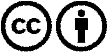 Verbreitung und Wiederaufbereitung ist mit Namensnennung erwünscht! Das Material darf jedoch nicht aus dem Kontext gerissen präsentiert werden. Mit öffentlichen Geldern (GEZ, Serafe, GIS, ...) finanzierte Institutionen ist die Verwendung ohne Rückfrage untersagt. Verstöße können strafrechtlich verfolgt werden.